Programme 2015Confrérie de la Chaîne des RôtisseursBailliage du Grand-Duché de Luxembourg  13/02 Assemblée Générale, Restaurant Windsor à Bertrange 9/05 Dîner aux Asperges, Rest. Boccon di Vino à Esch/Alzette 4/07 Dîner du Solstice d’été, Rest. Léa Linster à Frisange 3/10 Trëppeltour/Dîner de chasse, Hôtel-Rest. du Moulinà Bourscheid-Moulin28/11 Dîner de Fin d’Année, Restaurant Favaro à Esch/Alzette	Confrérie de la Chaîne des Rôtisseurs a.s.b.l.14, op der HeedL-1747 Luxembourgwww.chaine.lu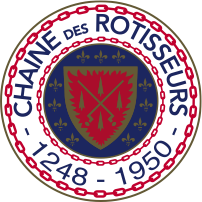 La Confrérie de la Chaîne des Rôtisseurs a.s.b.l.Bailliage du Grand-Duché de Luxembourga le grand plaisir de vous inviter à son Dîner de chassechez notre confrère Charles KremerMaître-RôtisseurHôtel Restaurant du MoulinL-9140 Bourscheid - Moulin Samedi, le 3 octobre 2015 à 19.30 hrsTenue de ville & Ruban Sautoir de rigueur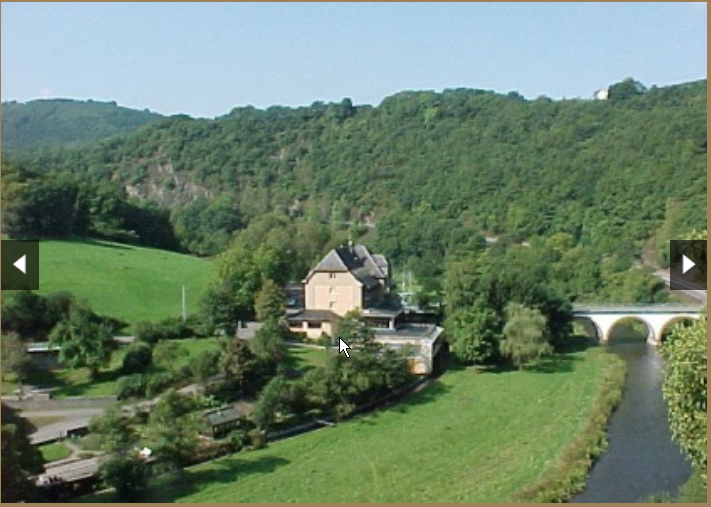 Les Vins :Les vins servis pendant le dîner sortent des caves de nos membres.(Vins pendant le repas -> paiement individuel sur place)Quelques chambres sont réservées pour les membres de la Confrérie de la Chaîne des Rôtisseurs. Les prix se comprennent avec le petit-déjeuner inclus :Chambre pour 1 personne		  97.- €Chambre pour 2 personnes		125.- €Francis Sandt                             Claude Linster          Bailli-Délégué, Argentier          Conseiller gastronomiqueDÎNERApéritifCrémant Mon Vieux Moulin - Amuse boucheLe MenuLe Consommé de Faon aux Œufs de CailleLe Sorbet de QuetschesSelle de Chevreuil aux GirollesLa Poire aux AirellesLes Pommes CroquettesLe Parfait aux Fruits rougesCafé - Baamkuch80.- € - eaux minérales et café comprisMerci de bien vouloir nous renvoyer la fiche d’inscription par fax au +352 76 90 88 ou par courrier le 28 septembre 2015 au plus tard.Paiement au CCPLULL  IBAN LU20 1111 0281 5727 0000de la Chaîne des Rôtisseurs vaut inscription.